7.pielikumsPriekules novada pašvaldības domes2015.gada 24.septembra sēdes protokolam Nr.14,7.§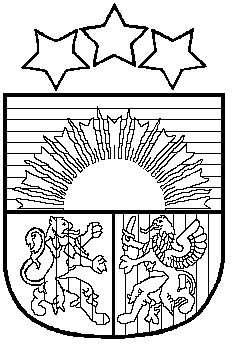 LATVIJAS REPUBLIKAPRIEKULES NOVADA PAŠVALDĪBAS DOMEReģistrācijas Nr. , Saules iela 1, Priekule, Priekules novads, LV-3434, tālrunis , fakss 63497937, e-pasts: dome@priekulesnovads.lvLĒMUMSPriekulē2015.gada 24.septembrī                     	                                                                             Nr.147.§Par grozījumiem 29.01.2015. Priekules novada pašvaldības domes lēmumā (prot. Nr. 1) 7.§ ” Par dzīvokļa īpašuma Celtnieku iela 5-2, Priekules pag., Priekules  nov., atsavināšanu”Izskatot jautājumu “Par grozījumiem 29.01.2015. Priekules novada pašvaldības domes lēmumā (prot. Nr.1, 7.§) ” Par dzīvokļa īpašuma Celtnieku iela 5-2, Priekules pag., Priekules  nov., atsavināšanu” tiek konstatēts, ka: [1.] Pamatojoties uz Z. S. 14.01.2015. iesniegumu, kurā lūgts atsavināt dzīvokļa īpašums Celtnieku iela 5-2, Priekules pag., Priekules nov., Priekules novada pašvaldība 29.01.2015. pieņēma lēmumu (prot. Nr. 1, 7§) atļaut nodot atsavināšanai dzīvokļa īpašumu Celtnieku iela 5-2, Mazgramzda, Priekules pag., Priekules nov., ½ domājamo daļu no dzīvojamās mājas un zemes 0.92 ha kopplatības. Lēmumā minēts, ka atsavināšanai nodots  vienistabas dzīvoklis ar dzīvojamo platību 28,1 m², koridors un virtuve.[2.] Pēc 26.06.1999. Namīpašuma tehniskās pases datiem divdzīvokļu dzīvojamā māja –Celtnieku iela 5, Mazgramzda, Priekules pag., sastāv no diviem dzīvokļiem, un  dzīvoklim Nr. 2 ir 2 (divas) istabas, virtuve un priekštelpa.Ņemot vērā augstāk minēto un pamatojoties uz  likumu “ Par pašvaldībām “ 21.panta pirmās daļas 27.punktu,  Publiskas personas mantas atsavināšanas likuma 45.panta trešo daļu un 3.panta pirmās daļas 2.punktu, 2015.gada 10. septembra Tautsaimniecības un attīstības komitejas atzinumu, atklāti balsojot PAR - 12 deputāti (Vija Jablonska, Inita Rubeze, Inese Kuduma, Rigonda Džeriņa, Vaclovs Kadaģis, Andis Eveliņš, Mārtiņš Mikāls, Ainars Cīrulis, Ilgonis Šteins, Arta Brauna, Tatjana Ešenvalde, Gražina Ķervija,); PRET -  nav; ATTURAS -  nav; Priekules novada pašvaldības dome NOLEMJ:Izteikt   29.01.2015. Priekules novada pašvaldības domes lēmuma  (prot. Nr.1) 7.§” Par dzīvokļa īpašuma Celtnieku iela 5-2, Priekules pag., Priekules  nov., atsavināšanu”  lemjošo daļu jaunā redakcijā:  “ Atļaut nodot atsavināšanai pašvaldības dzīvokļa īpašumu Celtnieku iela 5-2, Mazgramzda, Priekules pag., Priekules nov., (telpu grupas kadastra apzīmējums 6482 009 0142 001 001), kas ir ½ kopīpašuma domājamā daļa no 1stāvu  2-dzīvokļu dzīvojamās mājas un zemes 0.92 ha kopplatības, atsavinot par brīvu cenu.    Dzīvokļa īpašums Nr.2  sastāv no 2 (divām) istabām, virtuves un priekštelpas, 43 m2  kopplatībā.  2.Lēmums stājas spēkā ar brīdi, kad paziņots adresātam. Paziņošanas likuma 8.panta otrajā daļā noteikts, ja (2) „Dokuments, kas paziņots kā vienkāršs pasta sūtījums, uzskatāms par paziņotu astotajā dienā no dienas, kad tas iestādē reģistrēts kā nosūtāmais dokuments”. 3. Atbilstoši Administratīvā procesa likuma 76.panta pirmajai daļai, 79.panta pirmajai daļai šo lēmumu var pārsūdzēt Priekules novada pašvaldībai, viena mēneša laikā no tā spēkā stāšanās dienas. Izsūtāms:1 eks.  Z. S. , adrese: Celtnieku iela 5-2,Mazgramzda, Priekules pag.,  Priekules nov., LV-3486;1 eks. VZD Kurzemes reģionālai nodaļai, Klientu apkalpošanas centram adrese: Graudu iela 27/29, Liepāja, LV-3434;1 eks. Priekules novada pašvaldības īpašumu atsavināšanas un nomas tiesību izsoles komisijai (A.Mickus);1 eks. Nekustamo īpašumu speciālistei V.Rubezei;1 eks. Finanšu nodaļai.Pašvaldības domes priekšsēdētāja 				   		       V.Jablonska